Администрация  Нязепетровского муниципального районаЧелябинской областиП О С Т А Н О В Л Е Н И Еот  10.01.2020г.  № 01г. НязепетровскВ целях корректировки ресурсного обеспечения мероприятий муниципальной программы, в соответствии с Бюджетным кодексом Российской Федерации и Порядком разработки, реализации и оценки эффективности муниципальных программ, утвержденным постановлением администрации Нязепетровского муниципального района от 15.11.2016 г. № 629 (с изменениями, утвержденными постановлением администрации от 13.11.2018 г.  № 771) администрация Нязепетровского муниципального района ПОСТАНОВЛЯЕТ:1. Внести в постановление администрации  Нязепетровского муниципального района от 08.11.2017 г.  № 670 «Об утверждении  муниципальной программы «Сохранение и развитие культуры Нязепетровского муниципального района» (в редакции постановления администрации Нязепетровского муниципального района от 07.02.2019 г.  № 85, с изменениями, утвержденными постановлением администрации Нязепетровского муниципального района от 26.09.2019 г. № 593), следующие изменения:приложение к постановлению  изложить в новой редакции (прилагается).2. Настоящее постановление подлежит размещению на официальном сайте Нязепетровского муниципального района.3. Контроль за исполнением настоящего постановления возложить на заместителя главы муниципального района по социальным вопросам Акишеву Н.В. Глава Нязепетровскогомуниципального района                              		                В.Г. СеливановПриложение к постановлению администрации Нязепетровского муниципального района от 10.01.2020г.№ 01Приложение к постановлению  администрации Нязепетровского муниципального района от 08.11.2017 г. № 670Муниципальная программа «Сохранение и развитие культуры Нязепетровского муниципального района»Паспорт муниципальной  программы«Сохранение и развитие культуры Нязепетровского муниципального района»1. Содержание проблемы и обоснование необходимости решения ее программными методами.Муниципальная  программа «Сохранение и развитие культуры Нязепетровского муниципального района» определяет цели, задачи и направления развития культуры Нязепетровского муниципального района, финансовое обеспечение и механизмы реализации мероприятий, показатели их результативности.Характеристика текущего состояния отрасли культуры вНязепетровском муниципальном районе: Сфера культуры представлена различными учреждениями, в том числе: Отдел культуры администрации Нязепетровского муниципального района, МБУК «Централизованная клубная система» с 6 филиалами, МБУК  «Централизованная информационная  библиотечная система» с 15 филиалами, МБУК «Музейно-выставочный центр», МБУ ДО  «Детская школа искусствг.Нязепетровска».В настоящее время существует ряд не решенных проблем в отрасли культуры, в их числе: 1) Слабая материально-техническая база учреждений культуры; 2) Дефицит квалифицированных кадров; 3) Низкий престиж профессий культуры; 4) Ограничения в беспрепятственном доступе к качественным культурным продуктам людей, нуждающихся в особой поддержке государства; 5) Недостаточный уровень межрегиональных культурных коммуникаций и недостаточное финансирование межрегиональных мероприятий. Решение этих проблем возможно только программными методами путем реализации в ближайшие годы комплекса первоочередных мероприятий. Программно-целевой метод решения проблем культуры позволяет ежегодно определить самые болевые точки отрасли, сосредоточить средства на решении той или иной проблемы, а также своевременно реагировать на быстро меняющиеся требования времени. Культура может создавать возможности для содержательного и насыщенного досуга, но для их реализации необходимы вложения в инфраструктуру. Учреждения нового типа должны быть саморазвивающимися, конкурентоспособными, создающими максимальные условия для удовлетворения изменившихся потребностей и запросов потребителей услуг. Достижение данной цели будет зависеть не только от специфики услуг, внешней конъюнктуры, но и в немалой степени от существующих кадровых и материально-технических ресурсов, использования современных инновационных подходов в целях обеспечения  непрерывности развития культуры  посредством формирования эффективной среды для экспериментирования, новаторства, внедрения новых технологий распространения и потребления продуктов  культуры. Целью мероприятий, направленных на развитие библиотечного дела и обслуживания населения Нязепетровского муниципального района, является преломление негативной тенденции сокращения числа читателей. Проблемы внедрения современных информационных технологий в сфере развития библиотечного дела могут быть решены посредством: пополнения фондов библиотек актуальной литературой, увеличения количества документов на электронных носителях, создания поисково-справочного аппарата. Необходимы активные меры по продвижению чтения среди населения и особенно молодежи, созданию комфортных условий для читателей, расширению перечня дополнительных услуг для пользователей. Основная цель развития музейного дела – стать мощным фактором имиджевой привлекательности Нязепетровского муниципального района в современных реалиях. Необходимо шире переходить к динамичным, современным, «бросающимся в глаза» формам музейной работы. Музейные технологии  Нязепетровского муниципального района отстают от накопленного мирового опыта, музей не должен быть скучным, он должен быть открытием при первом же посещении. Для дальнейшего развития культурно-досугового требуются модернизация сценического, светозвукового оборудования, решение вопросов, связанных с обеспечением художественных коллективов высококвалифицированными специалистами. В связи с отдаленностью региона от центральных районов России и высокой стоимостью Оплаты проезда необходима поддержка творческих коллективов для участия в международных, всероссийских, региональных фестивалях, смотрах и конкурсах. Существенной проблемой, оказывающей негативное влияние на темпы и перспективы развития отрасли, остается кадровый дефицит. Низкая заработная плата работников культуры влечет проблему старения кадров. Отсутствие молодых специалистов современным мышлением ощущается практически во всех видах деятельности.  Проблемы в сфере подготовки кадров для учреждений культуры  могут быть решены посредством создания условий для выявления и поддержки  одаренных детей и талантливой молодежи Нязепетровского муниципального района, создания условий для закрепления молодых специалистов в отрасли. Проблема сохранения самобытной традиционной культуры, поддержка и развитие самодеятельного народного творчества, являющегося показателем уровня духовного и интеллектуального развития населения, - одно из приоритетных направлений политики Нязепетровского муниципального района в сфере культуры. Необходимы дополнительные меры  поддержки народным художественным промыслам, социально ориентированным культурным проектам, направленным на сохранение и возрождение культурного наследия, популяризацию культурных ценностей в сфере народного творчества, декоративно-прикладного искусства, театрального, музыкального, хореографического, фотографического искусства. Важнейшими условиями успешной реализации  программы являются: -  Признание стратегической роли и приоритета культуры для обеспечения социальной и межнациональной стабильности; - Качественное изменение подходов к оказанию услуг и развитию инфраструктуры отрасли культуры, повышению профессионального уровня персонала, укреплению кадрового потенциала; - Расширение использования современных информационно-коммуникационных технологий и электронных продуктов, а также создание отраслевой информационной инфраструктуры; - Оптимизация  и повышение эффективности бюджетных расходов в сфере культуры, внедрение современных подходов бюджетного планирования, внутреннего и внешнего контроля.Социальная эффективность государственной программы состоит в: -Укрепление единого культурного пространства с целью формирования мировоззрения, общественного сознания, поведенческих образцов и норм;- Поддержке разнообразия национальных культур, взаимной терпимости и самоуважения, развития межнациональных и межрегиональных культурных связей; - Переводе отрасли культуры  на инновационный путь развития, превращения культуры  в наиболее современную и привлекательную сферу общественной деятельности;- Широкого внедрения информационных технологий в сферу культуры;- Выравнивания уровня доступности культурных благ и художественного образования независимо от размера доходов, социального статус и места проживания; - Преодоления диспропорций, вызванных разной степенью обеспеченности населения учреждениями культуры в городе и сельской местности;- Формирования культурной среды, отвечающей растущим потребностям личности и общества;- Повышение качества, разнообразия и  эффективности услуг в сфере культуры; - Создания условий для участия всего населения Нязепетровского муниципального района в культурной жизни, а также вовлеченности детей, молодежи, инвалидов в активную социокультурную деятельность;- Создания благоприятных условий для улучшения культурно-досугового обслуживания населения, укрепления материально-технической базы отрасли, развития самодеятельного художественного творчества; - Стимулирования потребления культурных благ;- Увеличения уровня социального обеспечения работников культуры, финансовой поддержки социально-значимых проектов;- Укрепления имиджа Нязепетровского муниципального района.  Помимо социальной эффективности муниципальная  программа имеет бюджетную и экономическую эффективность: Бюджетная эффективность реализации муниципальной программы состоит в: - увеличении  поступлений в бюджет учреждений культуры за счет расширения перечня и увеличения объема предоставляемых платных услуг для населения вовремя проведения культурно-досуговых мероприятий; - уменьшении затрат на профилактику наркомании, алкоголизма, табакокурения. Экономическая эффективность реализации  муниципальной программы состоит в: - создании единого культурного информационного пространства, способствующего повышению  инвестиционной привлекательности Нязепетровского муниципального района; - повышении конкурентоспособности услуг, предоставляемых учреждениями культуры; - снижении миграционного процесса за счет развития благоприятной социальной инфраструктуры, повышения качества жизни человека; Реализация программы позволит: - модернизировать сеть муниципальных учреждений культуры, создать условия, обеспечивающие равный и свободный доступ населения ко всему спектру культурных благ, укрепить позитивный образ Нязепетровского муниципального района в Челябинской области.Острые проблемные вопросы:1. Отсутствие в МБУК «ЦИБС» автомобиля, ГСМ, что создает проблемы обслуживания населения пунктами выдачи и передвижками и методических выездов на село. 2. Отсутствие финансирования на комплектование книжного фонда и фонда музея за счет средств  местного бюджета. 3. Не значительное финансирование на развитие материально-технической базы учреждений МБУК «ЦИБС» (оборудование, выполнение предписаний других организаций).2. Основные цели и задачи муниципальной программы.Основные цели и задачи муниципальной программы представлены в паспорте программы.3. Сроки и этапы реализации муниципальной программы.Срок реализации подпрограммы 2019-2022 годы. Этапы реализации подпрограммы не выделяются.4. Система мероприятий муниципальной программы:Система мероприятий муниципальной программы реализуется в рамках подпрограмм, обеспечивающих решение задач муниципальной программы (Приложение 1,2,3,4).5. Ресурсное обеспечение муниципальной программыФедеральный бюджет.Бюджет Челябинской области.Бюджет Нязепетровского муниципального района. Доходы от платных услуг учреждений культуры. Добровольные пожертвования граждан и организаций. 6. Организация управления и механизм реализации мероприятий муниципальной программы.Руководителем Программы является начальник отдела культуры администрации Нязепетровского муниципального района. Начальник отдела  несет персональную ответственность за ход ее реализации, конечные результаты, целевое и эффективное использование  выделяемых на реализацию Программы финансовых средств. Организует экспертные  проверки хода реализации Программы:- ежегодную отчетность о реализации программных мероприятий;- контроль  рационального использования исполнителями выделяемых финансовых средств;- контроль  сроков выполнения договоров, контрактов, соглашений;- контроль  качества реализуемых программных мероприятий.Исполнители отчитываются по использованию выделенных им финансовых средств, в соответствии с порядком, установленным отделом культуры администрации Нязепетровского муниципального района. Механизм реализации предусматривает формирование ежегодных планов мероприятий по реализации Программы.  Составление смет и определение исполнителей мероприятий.7. Ожидаемые результаты реализации муниципальной программы.Ожидаемые результаты реализации муниципальной программы представлены в паспорте программы.8. Финансово-экономическое обоснование муниципальной программы.Финансирование Программы осуществляется, согласно расчета нормативных затрат на мероприятия муниципальной программы, за счет средств:Бюджета Нязепетровского муниципального района в соответствии  с решением о бюджете муниципального района на соответствующий  финансовый год;   Областного бюджета, предусмотренного законом Челябинской области об областном бюджете.   9. Перечень целевых индикаторов и показателей муниципальной программы.Целевые индикаторы  подпрограмм и их количественные показатели отражены в паспортах подпрограмм (Приложения  1,2,3,4).10. Методика оценки эффективности реализации муниципальной программы.Эффективность программы оценивается по степени достижения запланированных индикаторов. Экспертизу проводит отдел культуры администрации Нязепетровского муниципального района. Результат экспертизы утверждается начальником отдела культуры администрации Нязепетровского муниципального района и выносится на обсуждение и оценку Главе администрации Нязепетровского района. Результаты оценки оформляются согласно приложению №7 к программе.Оценка эффективности использования бюджетных средств на реализацию каждого мероприятия программы (О) рассчитывается по формуле:, где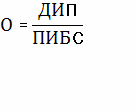 ДИП – достижение плановых индикативных показателей,ПИБС – полнота использования бюджетных средств.Достижение индикативных плановых показателей (ДИП) рассчитывается по формуле:, гдеФИП – фактические значения индикативных показателей,ПИП – плановые значения индикативных показателей.Полнота использования бюджетных средств (ПИБС) рассчитывается по формуле:,     гдеФОБС – фактический объем бюджетных средств ПОБС – плановый объем бюджетных средствРезультирующая шкала оценки эффективности использования бюджетных средств на реализацию каждого мероприятия программы (О):Приложение 1                                                                  к муниципальной программе                                                                         «Сохранение и развитие культуры                                                                                      Нязепетровского муниципального района»Подпрограмма «Сохранение и развитие библиотечного дела»Паспортподпрограммы  «Сохранение и развитие библиотечного дела»1. Содержание проблемы и обоснование необходимости решения ее программными методами.Система организации библиотечного обслуживания в Российской Федерации регламентируется несколькими основополагающими законами. Основным законом является Федеральный закон от 29 декабря 1994 года № 78-ФЗ «О библиотечном деле». Данным законом определено, что каждый гражданин Российской Федерации независимо от пола, возраста, национальности, образования, социального положения, политических убеждении, отношения к религии имеет право на библиотечное обслуживание  на  территории  Российской  Федерации.Информационное и библиотечное обслуживание населения Нязепетровского муниципального района осуществляется на базе МБУК «Централизованная информационно-библиотечная система». В МБУК «ЦИБС» 17 библиотек, из них: Центральная библиотека, Детская библиотека, 13 сельских филиалов (из них: 1 – модельная библиотека, 1 – Павленковская, историческая), 2 городских филиала, передвижек и пунктов выдачи, обслуживающих предприятия и учреждения города и района. Все библиотеки системы подключены к сети Интернет. Во всех библиотеках ЦИБС имеются компьютеры. У всех сельских библиотекарей есть своя электронная почта, что помогает быстрее взаимодействовать Центральной библиотеке с сельскими филиалами. В Отделе информационных услуг Центральной библиотеки установлена веб-камера и программа Скайп.В целях привлечения пользователей к фондам библиотеки, заботы о чтении библиотекари МБУК «ЦИБС» применяют различные формы и методы библиотечной деятельности, ищут новые пути привлечения к информационному доступу. Предоставляют населению информацию в помощь образованию и самообразованию, досугу, социализации личности и развитию творческих способностей, проводят мероприятия, способствующие воспитанию духовности, патриотизма и гражданственности пользователей. Для более полного удовлетворения читательских интересов и запросов библиотекари широко используют возможности внутрисистемного книгообмена.Библиотеки района в своей работе тесно взаимодействуют с местными органами власти и другими учреждениями, с общественными организациями и творческими коллективами. Библиотеки  в  полной  мере  стремятся  использовать  имеющиеся информационные и культурные ресурсы. Библиотеки являются центрами воспитания культуры каждого человека на основе популяризации лучших образцов мировой художественной литературы.  Традиционным стало проведение Дней литературы, Дня поэзии, Дня славянской письменности и культуры, Пушкинского дня России, юбилейных вечеров  писателей.  Кроме  того,  библиотеки  проводят  презентации, литературные  вечера,  организуют  встречи  населения  с  писателями, интересными людьми. Библиотеки становятся местом проведения досуга населения, помогают жителям раскрыть свои творческие способности. Во всех библиотеках работают различные клубы по интересам.Вместе с тем в библиотечной сфере района остается множество проблем, которые требуют радикальной модернизации, системных финансовых вложений, действенной организационной поддержки.В настоящее время одним из самых уязвимых мест в деятельности библиотек является состояние материально-технической базы. Техническое оснащение и оборудование библиотек устарело, что не позволяет обеспечить качественный уровень предоставления библиотечных услуг. Требуется пополнение фондов библиотек не только  бумажными, но и  другими носителями информации, укомплектование компьютерной и множительной техникой. Нуждается в развитии процесс информатизации и компьютеризации библиотек. Сельским филиалам требуется капитальный ремонт. Острой проблемой для муниципальных библиотек района остается приобретение мебели (стеллажей, витрин, кафедр выдачи литературы и т.д.) и библиотечной техники (дневников работы, читательских формуляров, каталожных карточек и пр.).2. Основные цели и задачи подпрограммы Основные цели и задачи муниципальной подпрограммы представлены в паспорте подпрограммы.3. Сроки и этапы реализации подпрограммыСрок реализации подпрограммы 2019-2022 годы. Этапы реализации подпрограммы не выделяются.4. Система мероприятий подпрограммыОтветственный исполнитель мероприятий подпрограммы МБУК «Централизованная информационно-библиотечная система».5. Ресурсное обеспечение подпрограммыФинансирование мероприятий подпрограммы осуществляется за счет средств местного  бюджета и внебюджетных средств. Объем средств, выделяемых из районного бюджета на реализацию мероприятий настоящей подпрограммы, ежегодно уточняется при формировании проекта районного бюджета на соответствующий финансовый год.6. Организация управления и механизм реализации подпрограммыРеализацию подпрограммы осуществляет Муниципальное бюджетное учреждение культуры «Централизованная информационно-библиотечная система». Директор МБУК «ЦИБС»  несет персональную ответственность за ход ее реализации, конечные результаты, целевое и эффективное использование  выделяемых на реализацию подрограммы финансовых средств, отчитывается по использованию выделенных им финансовых средств, в соответствии с порядком, установленным отделом культуры администрации Нязепетровского муниципального района. Механизм реализации предусматривает формирование ежегодных планов мероприятий по реализации подпрограммы,  составление смет и определение исполнителей мероприятий, выполнение программных мероприятий за счет средств местного бюджета, подготовку докладов и отчетов о реализации подпрограммы; корректировку подпрограммы; уточнение объемов финансирования подпрограммы.Контроль за ходом реализации подпрограммы осуществляет – отдел культуры Нязепетровского муниципального района.7. Ожидаемые результаты реализации подпрограммыОжидаемые результаты реализации подпрограммы представлены в паспорте подпрограммы.8. Финансово – экономическое обоснование подпрограммыРеализация мероприятий в рамках подпрограммы позволит осуществить конкретные проекты и снизить остроту выше указанных проблем при максимально эффективном управлении муниципальными финансами, а также даст возможность создать качественно новую систему информационно-библиотечного обслуживания вНязепетровском муниципальном районе. В конечном итоге реализация подпрограммы будет способствовать росту в МБУК «ЦИБС» числа посещений пользователей, книговыдачи и росту библиотечного фонда, по которым определяется эффективность работы библиотек.Экономические показатели эффективности: целевое расходование выделенных средств, количество денежных средств, привлеченных из других источников финансирования, использование средств спонсоров и благотворителей, собственные средства библиотеки.Приложение 2                                                                  к муниципальной программе                                                                         «Сохранение и развитие культуры                                                                                      Нязепетровского муниципального района» Подпрограмма«Сохранение и развитие клубного дела»Паспорт подпрограммы «Сохранение и развитие клубного дела»1. Содержание проблемы и обоснование необходимости решения ее программными методами.ВНязепетровском  муниципальном  районе  функционируют  7 клубных учреждений,  из которых  6   находятся  в  сельской  местности.  Одним  из  основных  направлений  в  работе  учреждений  культурно-досуговой деятельности  является  стимулирование и  активизация различных форм  культурной  жизни  населения  района,  создание  и  гарантирование равных  условий  для  творческого  и  духовного  развития  личности.  На  базе учреждений  организована  работа  клубных  формирований,  любительских объединений,  коллективов  художественной  самодеятельности.  Проводится работа  по  организации  и  проведению  мероприятий,  направленных  на повышение  культурного  уровня  населения:  областных, районных  и поселенческих  фестивалей, конкурсов, праздников,  в том числе посвященных  государственным,  календарным,  профессиональным  датам, мероприятий  по  сохранению  традиционной  народной  культуры,  развитию межнациональных и этноконфессиональных культурных связей. Клубные учреждения   района  стали  постоянной  сценической площадкой  для  проведения  многих  значимых мероприятий, популяризирующих  народное  художественное  творчество. Это областной фестиваль детского национального творчества «Соцветие дружное Урала» (РДК), традиционный открытый фестиваль  самодеятельного творчества «Живи, деревня» (Шемахинский СДК), открытый фестиваль татаро-башкирского творчества «Напевы соловья» (Аптряковский СК),  традиционный фестиваль хореографического  искусства  "Танцуй, как мы", детский фестиваль национального творчества «Радуга» (Араслановский СДК).Традиционным  для города и района  стало  проведение  праздников. Это – народное гуляние «Широкая Масленица», «Праздник детства» (1 июня), «Пою тебе, моя Россия» (12 июня), День города, «Богат талантами район» (4 ноября), Новогодние праздники. Однако  при  позитивной  динамике  многих  показателей  деятельности клубных учреждений    района  имеется  ряд  серьезных проблем.  Одна  из  них  –  неудовлетворительное  состояние  материально-технической  базы  большинства  учреждений:  здания  ряда  учреждений нуждаются  в  капитальном  ремонте,  снижается  число  посадочных  мест, изнашиваются  и  устаревают  мебель,  звуковое  и  световое  оборудование, музыкальные инструменты, сценические костюмы. Отсутствие высококвалифицированных кадров – музыкантов, хореографов, театралов.2. Основные цели и задачи подпрограммы Основные цели и задачи муниципальной подпрограммы представлены в паспорте подпрограммы.3. Сроки и этапы реализации подпрограммы.Срок реализации подпрограммы 2019-2022 годы. Этапы реализации подпрограммы не выделяются.4. Система мероприятий подпрограммы.Ответственный исполнитель мероприятий подпрограммы МБУК «Централизованная клубная система».*при наличии финансирования5. Ресурсное обеспечение подпрограммы.Финансирование мероприятий подпрограммы осуществляется за счет средств местного  бюджета и внебюджетных средств. Объем средств, выделяемых из районного бюджета на реализацию мероприятий настоящей подпрограммы, ежегодно уточняется при формировании проекта районного бюджета на соответствующий финансовый год.6. Организация управления и механизм реализации подпрограммыРеализацию подпрограммы осуществляет Муниципальное бюджетное учреждение культуры «Централизованная клубная система». Директор МБУК «ЦКС»  несет персональную ответственность за ход ее реализации, конечные результаты, целевое и эффективное использование  выделяемых на реализацию подрограммы финансовых средств, отчитывается по использованию выделенных им финансовых средств, в соответствии с порядком, установленным отделом культуры администрации Нязепетровского муниципального района. Механизм реализации предусматривает формирование ежегодных планов мероприятий по реализации подпрограммы,  составление смет и определение исполнителей мероприятий, выполнение программных мероприятий за счет средств местного бюджета, подготовку докладов и отчетов о реализации подпрограммы; корректировку подпрограммы; уточнение объемов финансирования подпрограммы.Контроль за ходом реализации подпрограммы осуществляет – отдел культуры Нязепетровского муниципального района.7. Ожидаемые результаты реализации подпрограммыОжидаемые результаты реализации подпрограммы представлены в паспорте подпрограммы.8. Финансово-экономическое обоснование подпрограммы.Реализация мероприятий в рамках подпрограммы позволит осуществить конкретные проекты и снизить остроту выше указанных проблем при максимально эффективном управлении муниципальными финансами, а также даст возможность создать качественно новую систему культурно-досугового обслуживания вНязепетровском муниципальном районе. В конечном итоге реализация подпрограммы будет способствовать росту в МБУК «ЦКС» числа посещений. Экономические показатели эффективности: целевое расходование выделенных средств, количество денежных средств, привлеченных из других источников финансирования, использование средств спонсоров и благотворителей, собственные средства библиотеки.Приложение 3                                                                 к муниципальной программе                                                                         «Сохранение и развитие культуры                                                                                      Нязепетровского муниципального района»Подпрограмма«Сохранение и развитие музейного дела, популяризация и государственная охрана объектов культурного наследия»Паспорт                 подпрограммы «Сохранение и развитие музейного дела, популяризация и государственная охрана объектов культурного наследия»1. Содержание проблемы и обоснование необходимости ее решения программными методамиМузей – единственное учреждение культуры, которое на подлинных реликвиях формирует нравственную ориентацию личности, воспитывает патриотические и эстетические чувства граждан. Характерными чертами в этой деятельности музеев является системность – постоянное взаимодействие с аудиторией. В этом и состоит непреходящая значимость и неповторимость музея, как феномена современной цивилизации.Современный музей – это не только место получения дополнительных знаний, но и учреждение, обладающее особой атмосферой, создающей комфортные условия для интеллектуального и познавательного отдыха. Услуги и условия, которые предлагает музей сегодня своим посетителям, их качество должны точно соответствовать запросам и ожиданиям общества.Сегодняшний день требует от музея  формирования нового подхода к своей работе: создание современных экспозиций, проведение активной работы с различными масс-медиа, организациями, учреждениями, своевременной рекламной деятельности, внедрение в сеть “Интернет”. В тоже время развитие музея сталкивается с многочисленными проблемами: скудность материально-технической базы, низкая эффективность мероприятий, ряд причин экономического характера не позволяют регулировать вопросы деятельности музея.В музее нет условий для хранения ценных предметов – ни    сейфов, ни специального выставочного оборудования. Поэтому некоторые  экспонаты, музей  не может экспонировать. Существует проблема обеспечения сохранности и безопасности музейных фондов. В музее нет фондохранилища,  соответствующего необходимым требованиям. Отсутствует современное фондовое оборудование, отсутствует система видеонаблюдения.Для учета музейных экспонатов  установлена программа КАМИС. Эта программа должна постоянно обновляться через «Интернет». У музея нет средств, чтобы  оплачивать необходимый трафик.  Кроме того, существует общая проблема создания новых экспозиций и их  обновления.Музей- источник новых знаний. Лекции в музее, встречи с интересными людьми, обновление экспозиций музея, обработка экспонатов, пропаганда собранных материалов помогут поддерживать и сохранять у жителей  устойчивый интерес к истории родного края и сохранить историко- культурное наследие.На территории Нязепетровского муниципального района находится 9 объектов культурного наследия регионального значения, включенных в Единый государственный реестр объектов культурного наследия и 34 выявленных объектов культурного наследия, включенных в список выявленных объектов культурного наследия представляющих историческую ценность.Актуальными проблемами в области сохранения, использования, популяризации и государственной охраны объектов культурного наследия Нязепетровского муниципального района остаются разработка первичной учетной документации- разработка проектов зон охраны памятников,  учет объектов, представляющих собой ценность с точки зрения истории, археологии, архитектуры и  градостроительства.Эффективное решение всех проблем предполагается программными методами. Программный подход позволит в целом создать условия для широкого внедрения инноваций, повышения доступности музейных услуг и популяризации объектов культурного наследия в рамках социально-культурного и информационного обеспечения населения Нязепетровского муниципального  района.2. Основные цели и  задачи  муниципальной подпрограммыОсновные цели и задачи муниципальной подпрограммы представлены в паспорте подпрограммы.3. Сроки и этапы реализации муниципальной подпрограммыСрок реализации подпрограммы 2019-2022 годы. Этапы реализации подпрограммы не выделяются.4. Система мероприятий подпрограммыОтветственный исполнитель мероприятий подпрограммы МБУК «Музейно-выставочный центр».*при наличии финансирования5. Ресурсное обеспечение подпрограммыФинансирование мероприятий подпрограммы осуществляется за счет средств местного  бюджета и внебюджетных средств. Объем средств, выделяемых из районного бюджета на реализацию мероприятий настоящей подпрограммы, ежегодно уточняется при формировании проекта районного бюджета на соответствующий финансовый год.6.Организация управления и механизм реализации подпрограммыРеализацию подпрограммы осуществляет Муниципальное бюджетное учреждение культуры «Музейно-выставочный центр». Директор МБУК «МВЦ»  несет персональную ответственность за ход ее реализации, конечные результаты, целевое и эффективное использование  выделяемых на реализацию подрограммы финансовых средств, отчитывается по использованию выделенных им финансовых средств, в соответствии с порядком, установленным отделом культуры администрации Нязепетровского муниципального района. Механизм реализации предусматривает формирование ежегодных планов мероприятий по реализации подпрограммы,  составление смет и определение исполнителей мероприятий, выполнение программных мероприятий за счет средств местного бюджета, подготовку докладов и отчетов о реализации подпрограммы; корректировку подпрограммы; уточнение объемов финансирования подпрограммы.Контроль за ходом реализации подпрограммы осуществляет – отдел культуры Нязепетровского муниципального района.7. Ожидаемые результаты реализации подпрограммыОжидаемые результаты реализации подпрограммы представлены в паспорте подпрограммы.8. Финансово-экономическое обоснование муниципальной программыРеализация мероприятий в рамках подпрограммы позволит осуществить конкретные проекты и снизить остроту выше указанных проблем при максимально эффективном управлении муниципальными финансами, а также даст возможность создать качественно новую систему музейного обслуживания вНязепетровском муниципальном районе. В конечном итоге реализация подпрограммы будет способствовать росту в МБУК «МВЦ» числа посещений. Экономические показатели эффективности: целевое расходование выделенных средств, количество денежных средств, привлеченных из других источников финансирования, использование средств спонсоров и благотворителей, собственные средства библиотеки.Приложение 4к муниципальной программе                                                                         «Сохранение и развитие культуры                                                                                      Нязепетровского муниципального района»Подпрограмма«Сохранение и развитие дополнительного образования детей в области музыкального и изобразительного  искусства»Паспорт подпрограммы «Сохранение и развитие дополнительного образования детей в области музыкального и изобразительного  искусства»1. Содержание проблемы и обоснование необходимости ее решения программными методамиМуниципальное бюджетное учреждение дополнительного образования «Детская школа искусств» г.Нязепетровска в соответствии с лицензией   реализует 3 дополнительные предпрофессиональные программы в области искусств («Фортепиано», «Живопись» и «Народные инструменты (гитара)») и 5 дополнительных общеразвивающих программ в области искусств («Инструментальное исполнительство (фортепиано, баян, гитара, аккордеон)», «Хоровое пение», «Изобразительное искусство», «Декоративно-прикладное искусство» и «Подготовка детей к обучению в ДШИ»).Учащиеся ДШИ принимают активное участие в конкурсахразного ранга. Ежегоднооколо 70% учащихся становятся участниками и призерами  школьных, зональных областных и региональных конкурсов и фестивалей.Концертно-выставочная деятельность обеспечивает  100%охватвнешкольными мероприятиями учащихся. Ежегодно проводится  более 30 концертно-выставочных мероприятий, рассчитанных  на контингент учащихся школы и их родителей: концерты «Аплодисменты», «Поем и играем для мам», «День музыки», «Новогодняя мозаика», «Семейный ансамбль», «Посвящение в первоклассники», «Музыкальная копилка», «Отчетные концерты» и «Отчетные выставки», «Выпускной вечер», конкурсы  «Осенний натюрморт», «Новогодняя открытка», «За занавесом», «Высота».Федеральные государственные требования к реализации предпрофессиональных программ в области искусств предполагают высокий уровень материально-технического оснащения школы. В соответствии с требованиями законодательства РФ МБУДО «ДШИ» г.Нязепетровска обязана создать необходимые условия для привлечения к обучению  детей с ограниченными возможностями здоровья (далее - ОВЗ). Все это требует дополнительных финансовых затрат. Настоящая муниципальная подпрограмма способствует  выполнению всех задач по организации учебной и внеучебной деятельности обучающихся в МБУДО «ДШИ» г.Нязепетровска в соответствии с действующим законодательством РФ.2. Основные цели и задачи подпрограммыОсновные цели и задачи муниципальной подпрограммы представлены в паспорте подпрограммы.3. Сроки и этапы реализации подпрограммыСрок реализации подпрограммы 2019-2022 годы. Этапы реализации подпрограммы не выделяются.4. Система мероприятий подпрограммыОтветственный исполнитель мероприятий подпрограммы МБУДО «Детская школа искусств» г.Нязепетровска.*при наличии финансирования5. Ресурсное обеспечение муниципальной подпрограммыФинансирование мероприятий подпрограммы осуществляется за счет средств местного  бюджета и внебюджетных средств. Расходование средств местного бюджета и из внебюджетных источников осуществляется согласно сметам на организацию и проведение мероприятий муниципальной подпрограммы. Объем средств, выделяемых из районного бюджета на реализацию мероприятий настоящей подпрограммы, ежегодно уточняется при формировании проекта районного бюджета на соответствующий финансовый год.6. Организация управления и механизм реализации подпрограммыРеализацию подпрограммы осуществляет Муниципальное бюджетное учреждение дополнительного образования «Детская школа искусств». Директор МБУ ДО «ДШИ» несет персональную ответственность за ход ее реализации, конечные результаты, целевое и эффективное использование  выделяемых на реализацию подпрограммы финансовых средств, отчитывается по использованию выделенных им финансовых средств, в соответствии с порядком, установленным отделом культуры администрации Нязепетровского муниципального района. Механизм реализации предусматривает формирование ежегодных планов мероприятий по реализации подпрограммы,  составление смет и определение исполнителей мероприятий, выполнение программных мероприятий за счет средств местного бюджета, подготовку докладов и отчетов о реализации подпрограммы; корректировку подпрограммы; уточнение объемов финансирования подпрограммы.Контроль за ходом реализации подпрограммы осуществляет – отдел культуры Нязепетровского муниципального района.7. Ожидаемые результаты реализации подпрограммыОжидаемые результаты реализации подпрограммы представлены в паспорте подпрограммы.8. Финансово-экономическое обоснование подпрограммыМуниципальная подпрограмма «Дополнительное образование детей в области музыкального и изобразительного  искусства» направлена на создание необходимых материально-технических условий для реализации дополнительных общеобразовательных предпрофессиональных и общеразвивающих программ в области искусства в соответствии с требованиями законодательства РФ.Приложение 5                                                             к муниципальной программе                                                                         «Сохранение и развитие культуры                                                                                   Нязепетровского муниципального района»Оценка эффективности муниципальной программы«Сохранение и развитие культуры Нязепетровского муниципального района»О внесении изменений в постановление администрации Нязепетровского муниципального района от 08.11.2017 г.  № 670Ответственный исполнитель муниципальной программыОтдел культуры администрации Нязепетровского муниципального районаОтдел культуры администрации Нязепетровского муниципального районаОтдел культуры администрации Нязепетровского муниципального районаОтдел культуры администрации Нязепетровского муниципального районаСоисполнители муниципальной программыМБУК  «Централизованная информационная  библиотечная система», МБУК «Централизованная клубная система», МБУК «Музейно-выставочный центр», МБУ ДО  «Детская школа искусствг.Нязепетровска», Администрация Нязепетровского муниципального района.МБУК  «Централизованная информационная  библиотечная система», МБУК «Централизованная клубная система», МБУК «Музейно-выставочный центр», МБУ ДО  «Детская школа искусствг.Нязепетровска», Администрация Нязепетровского муниципального района.МБУК  «Централизованная информационная  библиотечная система», МБУК «Централизованная клубная система», МБУК «Музейно-выставочный центр», МБУ ДО  «Детская школа искусствг.Нязепетровска», Администрация Нязепетровского муниципального района.МБУК  «Централизованная информационная  библиотечная система», МБУК «Централизованная клубная система», МБУК «Музейно-выставочный центр», МБУ ДО  «Детская школа искусствг.Нязепетровска», Администрация Нязепетровского муниципального района.Подпрограммы муниципальной программыПодпрограмма  «Сохранение и развитие библиотечного дела» (Приложение 1).Подпрограмма «Сохранение и развитие клубного дела» (Приложение 2).Подпрограмма «Сохранение и развитие музейного дела, популяризация и государственная охрана объектов культурного наследия» (Приложение 3).Подпрограмма « Сохранение и развитие дополнительного образования детей в области музыкального и изобразительного  искусства» (Приложение 4).Подпрограмма  «Сохранение и развитие библиотечного дела» (Приложение 1).Подпрограмма «Сохранение и развитие клубного дела» (Приложение 2).Подпрограмма «Сохранение и развитие музейного дела, популяризация и государственная охрана объектов культурного наследия» (Приложение 3).Подпрограмма « Сохранение и развитие дополнительного образования детей в области музыкального и изобразительного  искусства» (Приложение 4).Подпрограмма  «Сохранение и развитие библиотечного дела» (Приложение 1).Подпрограмма «Сохранение и развитие клубного дела» (Приложение 2).Подпрограмма «Сохранение и развитие музейного дела, популяризация и государственная охрана объектов культурного наследия» (Приложение 3).Подпрограмма « Сохранение и развитие дополнительного образования детей в области музыкального и изобразительного  искусства» (Приложение 4).Подпрограмма  «Сохранение и развитие библиотечного дела» (Приложение 1).Подпрограмма «Сохранение и развитие клубного дела» (Приложение 2).Подпрограмма «Сохранение и развитие музейного дела, популяризация и государственная охрана объектов культурного наследия» (Приложение 3).Подпрограмма « Сохранение и развитие дополнительного образования детей в области музыкального и изобразительного  искусства» (Приложение 4).Программно-целевые инструменты муниципальной программыКультурно-массовые мероприятия, факт закупки  материально технических средств, музыкальных инструментов и экспонатов и предметов старины.Культурно-массовые мероприятия, факт закупки  материально технических средств, музыкальных инструментов и экспонатов и предметов старины.Культурно-массовые мероприятия, факт закупки  материально технических средств, музыкальных инструментов и экспонатов и предметов старины.Культурно-массовые мероприятия, факт закупки  материально технических средств, музыкальных инструментов и экспонатов и предметов старины.Цели муниципальной программыСохранение традиций и потенциала сферы культуры Нязепетровского муниципального района.Сохранение стабильной социокультурной ситуации в районе.Создание условий и возможностей для повышения роли культуры в воспитании и просвещении населения Нязепетровского муниципального района в ее лучших традициях и достижениях.Создание благоприятных условий для формирования духовно-нравственных и культурно-ценностных ориентиров населения  посредством развития сферы культуры.Формирование гармонично развитой личности.Укрепление единства российского общества посредством приоритетного культурного и гуманитарного развития.Укрепление гражданской идентичности.Создание условий для воспитания граждан.Сохранение исторического и культурного наследия и его использование для воспитания и образования.Передача от поколения к поколению традиционных для российского общества ценностей, норм, традиций и обычаев.Создание условий для реализации каждым человеком его творческого потенциала.Обеспечение гражданам доступа к знаниям, информации и культурным ценностям.Обеспечение деятельности учреждений культуры Нязепетровского муниципального района.Создание условий для реализации районной муниципальной программы.Сохранение традиций и потенциала сферы культуры Нязепетровского муниципального района.Сохранение стабильной социокультурной ситуации в районе.Создание условий и возможностей для повышения роли культуры в воспитании и просвещении населения Нязепетровского муниципального района в ее лучших традициях и достижениях.Создание благоприятных условий для формирования духовно-нравственных и культурно-ценностных ориентиров населения  посредством развития сферы культуры.Формирование гармонично развитой личности.Укрепление единства российского общества посредством приоритетного культурного и гуманитарного развития.Укрепление гражданской идентичности.Создание условий для воспитания граждан.Сохранение исторического и культурного наследия и его использование для воспитания и образования.Передача от поколения к поколению традиционных для российского общества ценностей, норм, традиций и обычаев.Создание условий для реализации каждым человеком его творческого потенциала.Обеспечение гражданам доступа к знаниям, информации и культурным ценностям.Обеспечение деятельности учреждений культуры Нязепетровского муниципального района.Создание условий для реализации районной муниципальной программы.Сохранение традиций и потенциала сферы культуры Нязепетровского муниципального района.Сохранение стабильной социокультурной ситуации в районе.Создание условий и возможностей для повышения роли культуры в воспитании и просвещении населения Нязепетровского муниципального района в ее лучших традициях и достижениях.Создание благоприятных условий для формирования духовно-нравственных и культурно-ценностных ориентиров населения  посредством развития сферы культуры.Формирование гармонично развитой личности.Укрепление единства российского общества посредством приоритетного культурного и гуманитарного развития.Укрепление гражданской идентичности.Создание условий для воспитания граждан.Сохранение исторического и культурного наследия и его использование для воспитания и образования.Передача от поколения к поколению традиционных для российского общества ценностей, норм, традиций и обычаев.Создание условий для реализации каждым человеком его творческого потенциала.Обеспечение гражданам доступа к знаниям, информации и культурным ценностям.Обеспечение деятельности учреждений культуры Нязепетровского муниципального района.Создание условий для реализации районной муниципальной программы.Сохранение традиций и потенциала сферы культуры Нязепетровского муниципального района.Сохранение стабильной социокультурной ситуации в районе.Создание условий и возможностей для повышения роли культуры в воспитании и просвещении населения Нязепетровского муниципального района в ее лучших традициях и достижениях.Создание благоприятных условий для формирования духовно-нравственных и культурно-ценностных ориентиров населения  посредством развития сферы культуры.Формирование гармонично развитой личности.Укрепление единства российского общества посредством приоритетного культурного и гуманитарного развития.Укрепление гражданской идентичности.Создание условий для воспитания граждан.Сохранение исторического и культурного наследия и его использование для воспитания и образования.Передача от поколения к поколению традиционных для российского общества ценностей, норм, традиций и обычаев.Создание условий для реализации каждым человеком его творческого потенциала.Обеспечение гражданам доступа к знаниям, информации и культурным ценностям.Обеспечение деятельности учреждений культуры Нязепетровского муниципального района.Создание условий для реализации районной муниципальной программы.Задачи муниципальной программыПропаганда и развитие историко-культурной самобытности Нязепетровского района.Формирование единого культурного пространства с  выраженными традициями и обычаями.Пополнение фонда музея.Улучшение материально-технической базы учреждений культурыПовышение доступности и качества оказания услуг в сфере культуры.Развитие уникального образа района. Сохранение культурного и исторического наследия района. Доступность для граждан культурных ценностей и культурной жизни, реализация творческого потенциала населения. Создание благоприятных условий для устойчивого развития сферы культуры.Повышение качества и доступности услуг в сфере культуры. Сохранение национальных культур, развитие культурно-досуговой деятельности. Постановка и показ высокохудожественных спектаклей и концертных программ.Пропаганда и развитие историко-культурной самобытности Нязепетровского района.Формирование единого культурного пространства с  выраженными традициями и обычаями.Пополнение фонда музея.Улучшение материально-технической базы учреждений культурыПовышение доступности и качества оказания услуг в сфере культуры.Развитие уникального образа района. Сохранение культурного и исторического наследия района. Доступность для граждан культурных ценностей и культурной жизни, реализация творческого потенциала населения. Создание благоприятных условий для устойчивого развития сферы культуры.Повышение качества и доступности услуг в сфере культуры. Сохранение национальных культур, развитие культурно-досуговой деятельности. Постановка и показ высокохудожественных спектаклей и концертных программ.Пропаганда и развитие историко-культурной самобытности Нязепетровского района.Формирование единого культурного пространства с  выраженными традициями и обычаями.Пополнение фонда музея.Улучшение материально-технической базы учреждений культурыПовышение доступности и качества оказания услуг в сфере культуры.Развитие уникального образа района. Сохранение культурного и исторического наследия района. Доступность для граждан культурных ценностей и культурной жизни, реализация творческого потенциала населения. Создание благоприятных условий для устойчивого развития сферы культуры.Повышение качества и доступности услуг в сфере культуры. Сохранение национальных культур, развитие культурно-досуговой деятельности. Постановка и показ высокохудожественных спектаклей и концертных программ.Пропаганда и развитие историко-культурной самобытности Нязепетровского района.Формирование единого культурного пространства с  выраженными традициями и обычаями.Пополнение фонда музея.Улучшение материально-технической базы учреждений культурыПовышение доступности и качества оказания услуг в сфере культуры.Развитие уникального образа района. Сохранение культурного и исторического наследия района. Доступность для граждан культурных ценностей и культурной жизни, реализация творческого потенциала населения. Создание благоприятных условий для устойчивого развития сферы культуры.Повышение качества и доступности услуг в сфере культуры. Сохранение национальных культур, развитие культурно-досуговой деятельности. Постановка и показ высокохудожественных спектаклей и концертных программ.Целевые индикаторы и показатели муниципальной программыЦелевые индикаторы  подпрограмм и их количественные показатели отражены в паспортах подпрограмм (Приложения  1,2,3,4). Целевые индикаторы  подпрограмм и их количественные показатели отражены в паспортах подпрограмм (Приложения  1,2,3,4). Целевые индикаторы  подпрограмм и их количественные показатели отражены в паспортах подпрограмм (Приложения  1,2,3,4). Целевые индикаторы  подпрограмм и их количественные показатели отражены в паспортах подпрограмм (Приложения  1,2,3,4). Этапы и сроки реализации муниципальной программы2019-2022 годы2019-2022 годы2019-2022 годы2019-2022 годыОбъемы бюджетных ассигнований муниципальной программы (руб.):2019 год2020 год2021 год2022 годПодпрограмма  «Сохранение и развитие библиотечного дела» (Приложение 1).14 430 50515 818 300 15 921 30012 921 300Подпрограмма «Сохранение и развитие клубного дела» (Приложение 2).23 777 852,4022 427 90013 431 10018 279 400Подпрограмма «Сохранение и развитие музейного дела, популяризация и государственная охрана объектов культурного наследия» (Приложение 3).2 929 471,422 970 1002  497 8002  497 800Подпрограмма « Сохранение и развитие дополнительного образования детей в области музыкального и изобразительного  искусства» (Приложение 4).11 607 861,5310 998 8009 947 4009 947 400ИТОГО52 745 690,3552 215 10041 797 60043 645 900Ожидаемые результаты реализации муниципальной программыСохранение социальной стабильности и достигнутого уровня жизни вНязепетровском районе.Улучшение качества и объема услуг сферы культуры.Сохранение количества пользователей библиотек (тыс. человек). Обновление фондов библиотек (процентов). Увеличение объема электронного каталога библиотек (тыс. записей). Сохранение  количества и качества методических мероприятий и  методических материалов (единиц). Сохранение количества проведенных мероприятий (единиц). Увеличение единиц хранения основного фонда музея (единиц). Сохранение количества посетителей музея (тыс. человек). Сохранение количества зрителей на культурно-досуговых мероприятиях (спектаклях, концертах и других) (человек). Увеличение доли отремонтированных, находящихся в неудовлетворительном состоянии (аварийных и  требующих капитального ремонта) (процентов).Увеличение доли зданий учреждений культуры, приведенных в соответствие с нормами пожарной безопасности, по энергосбережению и повышению энергетической эффективности, в общем количестве зданий учреждений культуры (процентов).Увеличение количества приобретенных материально технических средств, музыкальных инструментов,  предметов старины.Проведение основных традиционных культурно-массовых мероприятий, что будет способствовать сохранению социальной стабильности и достигнутого уровня жизни вНязепетровском   районе.Сохранение социальной стабильности и достигнутого уровня жизни вНязепетровском районе.Улучшение качества и объема услуг сферы культуры.Сохранение количества пользователей библиотек (тыс. человек). Обновление фондов библиотек (процентов). Увеличение объема электронного каталога библиотек (тыс. записей). Сохранение  количества и качества методических мероприятий и  методических материалов (единиц). Сохранение количества проведенных мероприятий (единиц). Увеличение единиц хранения основного фонда музея (единиц). Сохранение количества посетителей музея (тыс. человек). Сохранение количества зрителей на культурно-досуговых мероприятиях (спектаклях, концертах и других) (человек). Увеличение доли отремонтированных, находящихся в неудовлетворительном состоянии (аварийных и  требующих капитального ремонта) (процентов).Увеличение доли зданий учреждений культуры, приведенных в соответствие с нормами пожарной безопасности, по энергосбережению и повышению энергетической эффективности, в общем количестве зданий учреждений культуры (процентов).Увеличение количества приобретенных материально технических средств, музыкальных инструментов,  предметов старины.Проведение основных традиционных культурно-массовых мероприятий, что будет способствовать сохранению социальной стабильности и достигнутого уровня жизни вНязепетровском   районе.Сохранение социальной стабильности и достигнутого уровня жизни вНязепетровском районе.Улучшение качества и объема услуг сферы культуры.Сохранение количества пользователей библиотек (тыс. человек). Обновление фондов библиотек (процентов). Увеличение объема электронного каталога библиотек (тыс. записей). Сохранение  количества и качества методических мероприятий и  методических материалов (единиц). Сохранение количества проведенных мероприятий (единиц). Увеличение единиц хранения основного фонда музея (единиц). Сохранение количества посетителей музея (тыс. человек). Сохранение количества зрителей на культурно-досуговых мероприятиях (спектаклях, концертах и других) (человек). Увеличение доли отремонтированных, находящихся в неудовлетворительном состоянии (аварийных и  требующих капитального ремонта) (процентов).Увеличение доли зданий учреждений культуры, приведенных в соответствие с нормами пожарной безопасности, по энергосбережению и повышению энергетической эффективности, в общем количестве зданий учреждений культуры (процентов).Увеличение количества приобретенных материально технических средств, музыкальных инструментов,  предметов старины.Проведение основных традиционных культурно-массовых мероприятий, что будет способствовать сохранению социальной стабильности и достигнутого уровня жизни вНязепетровском   районе.Сохранение социальной стабильности и достигнутого уровня жизни вНязепетровском районе.Улучшение качества и объема услуг сферы культуры.Сохранение количества пользователей библиотек (тыс. человек). Обновление фондов библиотек (процентов). Увеличение объема электронного каталога библиотек (тыс. записей). Сохранение  количества и качества методических мероприятий и  методических материалов (единиц). Сохранение количества проведенных мероприятий (единиц). Увеличение единиц хранения основного фонда музея (единиц). Сохранение количества посетителей музея (тыс. человек). Сохранение количества зрителей на культурно-досуговых мероприятиях (спектаклях, концертах и других) (человек). Увеличение доли отремонтированных, находящихся в неудовлетворительном состоянии (аварийных и  требующих капитального ремонта) (процентов).Увеличение доли зданий учреждений культуры, приведенных в соответствие с нормами пожарной безопасности, по энергосбережению и повышению энергетической эффективности, в общем количестве зданий учреждений культуры (процентов).Увеличение количества приобретенных материально технических средств, музыкальных инструментов,  предметов старины.Проведение основных традиционных культурно-массовых мероприятий, что будет способствовать сохранению социальной стабильности и достигнутого уровня жизни вНязепетровском   районе.Значения Оценка более 1,4 Очень высокая от 1 до 1,4Высокая от 0,5 до 1Низкая менее 0,5Крайне низкая Ответственный исполнитель подпрограммыМуниципальное бюджетное учреждение культуры «Централизованная информационно-библиотечная система»Муниципальное бюджетное учреждение культуры «Централизованная информационно-библиотечная система»Муниципальное бюджетное учреждение культуры «Централизованная информационно-библиотечная система»Муниципальное бюджетное учреждение культуры «Централизованная информационно-библиотечная система»Соисполнители подпрограммы НетНетНетНетЦели подпрограммыСохранение, развитие, модернизация муниципальных библиотек. Обеспечение организации и развития библиотечного обслуживания населения муниципального района, сохранности и комплектования библиотечных фондов.Сохранение, развитие, модернизация муниципальных библиотек. Обеспечение организации и развития библиотечного обслуживания населения муниципального района, сохранности и комплектования библиотечных фондов.Сохранение, развитие, модернизация муниципальных библиотек. Обеспечение организации и развития библиотечного обслуживания населения муниципального района, сохранности и комплектования библиотечных фондов.Сохранение, развитие, модернизация муниципальных библиотек. Обеспечение организации и развития библиотечного обслуживания населения муниципального района, сохранности и комплектования библиотечных фондов.Задачи подпрограммыОбеспечение доступа населения муниципального района к информационно-библиотечным ресурсам.Создание условий для повышения качества и доступности библиотечных услуг, интеллектуального развития информирование информационной культуры населения муниципального района.Формирование кадрового состава сотрудников библиотек. Улучшение материально-технической базы муниципальных библиотек за счет обеспечения их современным оборудованием и проведение ремонтов библиотек.Обеспечение доступа населения муниципального района к информационно-библиотечным ресурсам.Создание условий для повышения качества и доступности библиотечных услуг, интеллектуального развития информирование информационной культуры населения муниципального района.Формирование кадрового состава сотрудников библиотек. Улучшение материально-технической базы муниципальных библиотек за счет обеспечения их современным оборудованием и проведение ремонтов библиотек.Обеспечение доступа населения муниципального района к информационно-библиотечным ресурсам.Создание условий для повышения качества и доступности библиотечных услуг, интеллектуального развития информирование информационной культуры населения муниципального района.Формирование кадрового состава сотрудников библиотек. Улучшение материально-технической базы муниципальных библиотек за счет обеспечения их современным оборудованием и проведение ремонтов библиотек.Обеспечение доступа населения муниципального района к информационно-библиотечным ресурсам.Создание условий для повышения качества и доступности библиотечных услуг, интеллектуального развития информирование информационной культуры населения муниципального района.Формирование кадрового состава сотрудников библиотек. Улучшение материально-технической базы муниципальных библиотек за счет обеспечения их современным оборудованием и проведение ремонтов библиотек.Целевые индикаторы и показатели подпрограммыДинамика посещений пользователей библиотеки (реальных и удаленных) по сравнению с предыдущим годом (проценты):2019 г. -12020 г. -12021 г. -12022 г. -1Количество посещений (человек):2019 г. -751152020 г. -742352021 г. -749772022 г. -75727Допустимое (возможное) отклонение 5 %.Динамика посещений пользователей библиотеки (реальных и удаленных) по сравнению с предыдущим годом (проценты):2019 г. -12020 г. -12021 г. -12022 г. -1Количество посещений (человек):2019 г. -751152020 г. -742352021 г. -749772022 г. -75727Допустимое (возможное) отклонение 5 %.Динамика посещений пользователей библиотеки (реальных и удаленных) по сравнению с предыдущим годом (проценты):2019 г. -12020 г. -12021 г. -12022 г. -1Количество посещений (человек):2019 г. -751152020 г. -742352021 г. -749772022 г. -75727Допустимое (возможное) отклонение 5 %.Динамика посещений пользователей библиотеки (реальных и удаленных) по сравнению с предыдущим годом (проценты):2019 г. -12020 г. -12021 г. -12022 г. -1Количество посещений (человек):2019 г. -751152020 г. -742352021 г. -749772022 г. -75727Допустимое (возможное) отклонение 5 %.Этапы и сроки реализации подпрограммы2019-2022 годы2019-2022 годы2019-2022 годы2019-2022 годыОбъем бюджетных ассигнований подпрограммы (руб.)2019 год2020 год2021 год2022 годОбъем бюджетных ассигнований подпрограммы (руб.)14 430 50515 818 30015 921 30012 921 300Ожидаемые результаты реализации подпрограммыУлучшение качества библиотечного обслуживания населения.Сохранение и развитие библиотек Нязепетровского района как информационных, образовательных и культурных центровСоздание комфортных условий пользования библиотечными ресурсами для всех категорий населения;Рост посещаемости библиотек и количества выполненных запросовРеализация подпрограммы будет способствовать совершенствованию деятельности библиотек района, усилению их роли в обществе, расширению направлений и форм их работы.Улучшение качества библиотечного обслуживания населения.Сохранение и развитие библиотек Нязепетровского района как информационных, образовательных и культурных центровСоздание комфортных условий пользования библиотечными ресурсами для всех категорий населения;Рост посещаемости библиотек и количества выполненных запросовРеализация подпрограммы будет способствовать совершенствованию деятельности библиотек района, усилению их роли в обществе, расширению направлений и форм их работы.Улучшение качества библиотечного обслуживания населения.Сохранение и развитие библиотек Нязепетровского района как информационных, образовательных и культурных центровСоздание комфортных условий пользования библиотечными ресурсами для всех категорий населения;Рост посещаемости библиотек и количества выполненных запросовРеализация подпрограммы будет способствовать совершенствованию деятельности библиотек района, усилению их роли в обществе, расширению направлений и форм их работы.Улучшение качества библиотечного обслуживания населения.Сохранение и развитие библиотек Нязепетровского района как информационных, образовательных и культурных центровСоздание комфортных условий пользования библиотечными ресурсами для всех категорий населения;Рост посещаемости библиотек и количества выполненных запросовРеализация подпрограммы будет способствовать совершенствованию деятельности библиотек района, усилению их роли в обществе, расширению направлений и форм их работы.№Наименование мероприятияИсточникфинансирования 2019 годСумма, руб.2020 годСумма, руб.2021 годСумма, руб.2022 годСумма,Руб.1Софинансирование программы "Развитие культуры и туризма в Челябинской области" (комплектование)местный бюджет1000050000--2Программа "Развитие культуры и туризма в Челябинской области" (комплектование)областной бюджет 1494,521300130013003Программа "Развитие культуры и туризма в Челябинской области" (комплектование)федеральный бюджет 6105,48---4Софинансирование программы «Создание модельных муниципальных библиотек»местный бюджет--150000-6Программа «Создание модельных муниципальных библиотек»областной бюджет----7Программа «Создание модельных муниципальных библиотек»федеральный бюджет--3000000-8Софинансирование программы "Развитие культуры и туризма в Челябинской области" (лучший работник культуры)местный бюджет-5000--9Программа "Развитие культуры и туризма в Челябинской области" (лучший работник культуры)областной бюджет----10Программа "Развитие культуры и туризма в Челябинской области" (лучший работник культуры)федеральный бюджет----11Софинансирование программы "Развитие культуры и туризма в Челябинской области" (лучшее учреждение культуры)	местный бюджет-10000--12Программа "Развитие культуры и туризма в Челябинской области" (лучшее учреждение культуры)	областной бюджет----13Программа "Развитие культуры и туризма в Челябинской области" (лучшее учреждение культуры)	федеральный бюджет----14Обеспечение выполнения муниципального задания МБУК «ЦИБС»местный бюджет1441290515752000127700001292000015Субсидия на иные целиместный бюджет ИЦ----16ИТОГО14430505158183001592130012921300Ответственный исполнитель подпрограммыМуниципальное бюджетное учреждение культуры «Централизованная клубная система»Муниципальное бюджетное учреждение культуры «Централизованная клубная система»Муниципальное бюджетное учреждение культуры «Централизованная клубная система»Муниципальное бюджетное учреждение культуры «Централизованная клубная система»Соискатели подпрограммыНетНетНетНетЦели подпрограммыСовершенствование  условий  для  организации досуга населения и обеспечения жителей  района услугами клубных учреждений.Совершенствование  условий  для  организации досуга населения и обеспечения жителей  района услугами клубных учреждений.Совершенствование  условий  для  организации досуга населения и обеспечения жителей  района услугами клубных учреждений.Совершенствование  условий  для  организации досуга населения и обеспечения жителей  района услугами клубных учреждений.Задачи подпрограммыПривлечение  населения  к  активному  участию  в культурной жизни района.Развитие нестационарных форм обслуживания малонаселенных и удаленных территорий района.Сохранение и развитие творческого потенциала Нязепетровского муниципального района.Улучшение материально-технической базы клубных учреждений.Привлечение  населения  к  активному  участию  в культурной жизни района.Развитие нестационарных форм обслуживания малонаселенных и удаленных территорий района.Сохранение и развитие творческого потенциала Нязепетровского муниципального района.Улучшение материально-технической базы клубных учреждений.Привлечение  населения  к  активному  участию  в культурной жизни района.Развитие нестационарных форм обслуживания малонаселенных и удаленных территорий района.Сохранение и развитие творческого потенциала Нязепетровского муниципального района.Улучшение материально-технической базы клубных учреждений.Привлечение  населения  к  активному  участию  в культурной жизни района.Развитие нестационарных форм обслуживания малонаселенных и удаленных территорий района.Сохранение и развитие творческого потенциала Нязепетровского муниципального района.Улучшение материально-технической базы клубных учреждений.Целевые индикаторы и показатели подпрограммы1) Охват населения показом кинофильмов (процент):2019 г. - 80Средняя заполняемость кинотеатра (процент):2020 г. – 2,52021 г. – 2,52022 г. – 2,5Число зрителей (человек):2019 г. - 136002020 г. - 133002021 г. - 133002022 г. - 13300Допустимое (возможное) отклонение 5 %.2) Охват населения концертами и концертными программами (процент)- платно:2019 г. - 75Заполняемость зала (процент):2020 г. - 602021 г. - 602022 г. – 60Допустимое (возможное) отклонение 5 %.Интенсивность обновления текущего репертуара (единица):2020 г. - 432021 г. - 432022 г. – 43Допустимое (возможное) отклонение 5 %.Число зрителей (человек):2019 г. - 136002020 г. - 40002021 г. - 40002022 г. - 4000Допустимое (возможное) отклонение 5 %.3) Охват населения концертами и концертными программами (процент)- бесплатно:Заполняемость зала (процент):2020 г. - 532021 г. - 532022 г. – 53Допустимое (возможное) отклонение 5 %.Интенсивность обновления текущего репертуара (единица):2020 г. - 432021 г. - 432022 г. – 43Допустимое (возможное) отклонение 5 %.Число зрителей (человек):2020 г. - 35002021 г. - 35002022 г. - 3500Допустимое (возможное) отклонение 5 %.4) Охват населения клубными формированиями (процент) платно:Доля клубных формирований для детей и подростков от общего числа клубных формирований (процент):2020 г. - 862021 г. - 862022 г. – 86Допустимое (возможное) отклонение 5 %.Количество клубных формирований (единиц): 2020 г. - 72021 г. - 72022 г. – 7Допустимое (возможное) отклонение 1 единица.Количество посещений (человек):2020 г. - 802021 г. - 802022 г. - 80Допустимое (возможное) отклонение 5 %.5) Охват населения клубными формированиями (процент) бесплатно:2019 г. - 4,2 Доля клубных формирований для детей и подростков от общего числа клубных формирований (процент):2020 г. - 402021 г. - 402022 г. – 40Допустимое (возможное) отклонение 5 %.Количество клубных формирований (единиц): 2019 г. - 542020 г. - 482021 г. - 482022 г. – 48Допустимое (возможное) отклонение 2 единицы.Количество посещений (человек):2020 г. - 6002021 г. - 6002022 г. - 600Допустимое (возможное) отклонение 5 %.6) Количество проведенных мероприятий (единиц) платно:2020 г. - 4502021 г. - 4502022 г. – 450Допустимое (возможное) отклонение 5 %.7) Количество проведенных мероприятий (единиц) бесплатно:2020 г. - 6702021 г. - 6702022 г. – 670Допустимое (возможное) отклонение 5 %.5) Количество передач (часов):2019 г. - 18,552020 г. - 22,52021 г. - 22,52022 г. - 22,5Допустимое (возможное) отклонение 5 %..1) Охват населения показом кинофильмов (процент):2019 г. - 80Средняя заполняемость кинотеатра (процент):2020 г. – 2,52021 г. – 2,52022 г. – 2,5Число зрителей (человек):2019 г. - 136002020 г. - 133002021 г. - 133002022 г. - 13300Допустимое (возможное) отклонение 5 %.2) Охват населения концертами и концертными программами (процент)- платно:2019 г. - 75Заполняемость зала (процент):2020 г. - 602021 г. - 602022 г. – 60Допустимое (возможное) отклонение 5 %.Интенсивность обновления текущего репертуара (единица):2020 г. - 432021 г. - 432022 г. – 43Допустимое (возможное) отклонение 5 %.Число зрителей (человек):2019 г. - 136002020 г. - 40002021 г. - 40002022 г. - 4000Допустимое (возможное) отклонение 5 %.3) Охват населения концертами и концертными программами (процент)- бесплатно:Заполняемость зала (процент):2020 г. - 532021 г. - 532022 г. – 53Допустимое (возможное) отклонение 5 %.Интенсивность обновления текущего репертуара (единица):2020 г. - 432021 г. - 432022 г. – 43Допустимое (возможное) отклонение 5 %.Число зрителей (человек):2020 г. - 35002021 г. - 35002022 г. - 3500Допустимое (возможное) отклонение 5 %.4) Охват населения клубными формированиями (процент) платно:Доля клубных формирований для детей и подростков от общего числа клубных формирований (процент):2020 г. - 862021 г. - 862022 г. – 86Допустимое (возможное) отклонение 5 %.Количество клубных формирований (единиц): 2020 г. - 72021 г. - 72022 г. – 7Допустимое (возможное) отклонение 1 единица.Количество посещений (человек):2020 г. - 802021 г. - 802022 г. - 80Допустимое (возможное) отклонение 5 %.5) Охват населения клубными формированиями (процент) бесплатно:2019 г. - 4,2 Доля клубных формирований для детей и подростков от общего числа клубных формирований (процент):2020 г. - 402021 г. - 402022 г. – 40Допустимое (возможное) отклонение 5 %.Количество клубных формирований (единиц): 2019 г. - 542020 г. - 482021 г. - 482022 г. – 48Допустимое (возможное) отклонение 2 единицы.Количество посещений (человек):2020 г. - 6002021 г. - 6002022 г. - 600Допустимое (возможное) отклонение 5 %.6) Количество проведенных мероприятий (единиц) платно:2020 г. - 4502021 г. - 4502022 г. – 450Допустимое (возможное) отклонение 5 %.7) Количество проведенных мероприятий (единиц) бесплатно:2020 г. - 6702021 г. - 6702022 г. – 670Допустимое (возможное) отклонение 5 %.5) Количество передач (часов):2019 г. - 18,552020 г. - 22,52021 г. - 22,52022 г. - 22,5Допустимое (возможное) отклонение 5 %..1) Охват населения показом кинофильмов (процент):2019 г. - 80Средняя заполняемость кинотеатра (процент):2020 г. – 2,52021 г. – 2,52022 г. – 2,5Число зрителей (человек):2019 г. - 136002020 г. - 133002021 г. - 133002022 г. - 13300Допустимое (возможное) отклонение 5 %.2) Охват населения концертами и концертными программами (процент)- платно:2019 г. - 75Заполняемость зала (процент):2020 г. - 602021 г. - 602022 г. – 60Допустимое (возможное) отклонение 5 %.Интенсивность обновления текущего репертуара (единица):2020 г. - 432021 г. - 432022 г. – 43Допустимое (возможное) отклонение 5 %.Число зрителей (человек):2019 г. - 136002020 г. - 40002021 г. - 40002022 г. - 4000Допустимое (возможное) отклонение 5 %.3) Охват населения концертами и концертными программами (процент)- бесплатно:Заполняемость зала (процент):2020 г. - 532021 г. - 532022 г. – 53Допустимое (возможное) отклонение 5 %.Интенсивность обновления текущего репертуара (единица):2020 г. - 432021 г. - 432022 г. – 43Допустимое (возможное) отклонение 5 %.Число зрителей (человек):2020 г. - 35002021 г. - 35002022 г. - 3500Допустимое (возможное) отклонение 5 %.4) Охват населения клубными формированиями (процент) платно:Доля клубных формирований для детей и подростков от общего числа клубных формирований (процент):2020 г. - 862021 г. - 862022 г. – 86Допустимое (возможное) отклонение 5 %.Количество клубных формирований (единиц): 2020 г. - 72021 г. - 72022 г. – 7Допустимое (возможное) отклонение 1 единица.Количество посещений (человек):2020 г. - 802021 г. - 802022 г. - 80Допустимое (возможное) отклонение 5 %.5) Охват населения клубными формированиями (процент) бесплатно:2019 г. - 4,2 Доля клубных формирований для детей и подростков от общего числа клубных формирований (процент):2020 г. - 402021 г. - 402022 г. – 40Допустимое (возможное) отклонение 5 %.Количество клубных формирований (единиц): 2019 г. - 542020 г. - 482021 г. - 482022 г. – 48Допустимое (возможное) отклонение 2 единицы.Количество посещений (человек):2020 г. - 6002021 г. - 6002022 г. - 600Допустимое (возможное) отклонение 5 %.6) Количество проведенных мероприятий (единиц) платно:2020 г. - 4502021 г. - 4502022 г. – 450Допустимое (возможное) отклонение 5 %.7) Количество проведенных мероприятий (единиц) бесплатно:2020 г. - 6702021 г. - 6702022 г. – 670Допустимое (возможное) отклонение 5 %.5) Количество передач (часов):2019 г. - 18,552020 г. - 22,52021 г. - 22,52022 г. - 22,5Допустимое (возможное) отклонение 5 %..1) Охват населения показом кинофильмов (процент):2019 г. - 80Средняя заполняемость кинотеатра (процент):2020 г. – 2,52021 г. – 2,52022 г. – 2,5Число зрителей (человек):2019 г. - 136002020 г. - 133002021 г. - 133002022 г. - 13300Допустимое (возможное) отклонение 5 %.2) Охват населения концертами и концертными программами (процент)- платно:2019 г. - 75Заполняемость зала (процент):2020 г. - 602021 г. - 602022 г. – 60Допустимое (возможное) отклонение 5 %.Интенсивность обновления текущего репертуара (единица):2020 г. - 432021 г. - 432022 г. – 43Допустимое (возможное) отклонение 5 %.Число зрителей (человек):2019 г. - 136002020 г. - 40002021 г. - 40002022 г. - 4000Допустимое (возможное) отклонение 5 %.3) Охват населения концертами и концертными программами (процент)- бесплатно:Заполняемость зала (процент):2020 г. - 532021 г. - 532022 г. – 53Допустимое (возможное) отклонение 5 %.Интенсивность обновления текущего репертуара (единица):2020 г. - 432021 г. - 432022 г. – 43Допустимое (возможное) отклонение 5 %.Число зрителей (человек):2020 г. - 35002021 г. - 35002022 г. - 3500Допустимое (возможное) отклонение 5 %.4) Охват населения клубными формированиями (процент) платно:Доля клубных формирований для детей и подростков от общего числа клубных формирований (процент):2020 г. - 862021 г. - 862022 г. – 86Допустимое (возможное) отклонение 5 %.Количество клубных формирований (единиц): 2020 г. - 72021 г. - 72022 г. – 7Допустимое (возможное) отклонение 1 единица.Количество посещений (человек):2020 г. - 802021 г. - 802022 г. - 80Допустимое (возможное) отклонение 5 %.5) Охват населения клубными формированиями (процент) бесплатно:2019 г. - 4,2 Доля клубных формирований для детей и подростков от общего числа клубных формирований (процент):2020 г. - 402021 г. - 402022 г. – 40Допустимое (возможное) отклонение 5 %.Количество клубных формирований (единиц): 2019 г. - 542020 г. - 482021 г. - 482022 г. – 48Допустимое (возможное) отклонение 2 единицы.Количество посещений (человек):2020 г. - 6002021 г. - 6002022 г. - 600Допустимое (возможное) отклонение 5 %.6) Количество проведенных мероприятий (единиц) платно:2020 г. - 4502021 г. - 4502022 г. – 450Допустимое (возможное) отклонение 5 %.7) Количество проведенных мероприятий (единиц) бесплатно:2020 г. - 6702021 г. - 6702022 г. – 670Допустимое (возможное) отклонение 5 %.5) Количество передач (часов):2019 г. - 18,552020 г. - 22,52021 г. - 22,52022 г. - 22,5Допустимое (возможное) отклонение 5 %..Этапы и сроки реализации подпрограммы2019 – 2022 годы2019 – 2022 годы2019 – 2022 годы2019 – 2022 годыОбъемы бюджетных ассигнований подпрограммы (руб.)2019 год2020 год2021 год2022 годОбъемы бюджетных ассигнований подпрограммы (руб.)23 777 852,4022 427 90013 431 10018 279 400Ожидаемые результаты реализации подпрограммыСохранение количества культурно-досуговых мероприятий, киносеансов и  участников культурно-досуговых мероприятий, киносеансов. Сохранение количества кружков, любительских объединений и количества  участников, занимающихся  в кружках,  любительских  объединениях.Укрепление материально-технической базы клубных учреждений.Сохранение количества культурно-досуговых мероприятий, киносеансов и  участников культурно-досуговых мероприятий, киносеансов. Сохранение количества кружков, любительских объединений и количества  участников, занимающихся  в кружках,  любительских  объединениях.Укрепление материально-технической базы клубных учреждений.Сохранение количества культурно-досуговых мероприятий, киносеансов и  участников культурно-досуговых мероприятий, киносеансов. Сохранение количества кружков, любительских объединений и количества  участников, занимающихся  в кружках,  любительских  объединениях.Укрепление материально-технической базы клубных учреждений.Сохранение количества культурно-досуговых мероприятий, киносеансов и  участников культурно-досуговых мероприятий, киносеансов. Сохранение количества кружков, любительских объединений и количества  участников, занимающихся  в кружках,  любительских  объединениях.Укрепление материально-технической базы клубных учреждений.№Наименование мероприятияИсточникфинансирования 2019 годСумма, руб.2020 годСумма, руб.2021 годСумма, руб.2022 годСумма,Руб.1Софинансирование программы "Развитие культуры и туризма в Челябинской области" (укрепление материально-технической базы)местный бюджет136 000---2Программа "Развитие культуры и туризма в Челябинской области" (укрепление материально-технической базы)федеральный бюджет961 955,33---3Программа "Развитие культуры и туризма в Челябинской области" (укрепление материально-технической базы)областной бюджет225 644,67---4Софинансирование программы "Развитие культуры и туризма в Челябинской области" (лучший работник культуры)местный бюджет-5000--5Программа "Развитие культуры и туризма в Челябинской области" (лучший работник культуры)областной бюджет----6Программа "Развитие культуры и туризма в Челябинской области" (лучший работник культуры)федеральный бюджет----7Софинансирование программы "Развитие культуры и туризма в Челябинской области" (лучшее учреждение культуры)	местный бюджет-10000--8Программа "Развитие культуры и туризма в Челябинской области" (лучшее учреждение культуры)	областной бюджет----9Программа "Развитие культуры и туризма в Челябинской области" (лучшее учреждение культуры)	федеральный бюджет----10Обеспечение выполнения муниципального задания МБУК «ЦКС»местный бюджет22 06401622 41290013 43110018 27940011Субсидия на иные целиместный бюджет390236,40-12ИТОГОИТОГО23777852,422427 90013 43110018 279400Ответственный исполнитель подпрограммыМуниципальное бюджетное учреждение культуры «Музейно-выставочный центр»Муниципальное бюджетное учреждение культуры «Музейно-выставочный центр»Муниципальное бюджетное учреждение культуры «Музейно-выставочный центр»Муниципальное бюджетное учреждение культуры «Музейно-выставочный центр»Соискатели программыНетНетНетНетЦели подпрограммыСохранение, пополнение, изучение и популяризация историко-культурного наследия Нязепетровского района, модернизация деятельности музеяОбеспечение сохранности объектов культурного наследия и их современное использование.Сохранение, пополнение, изучение и популяризация историко-культурного наследия Нязепетровского района, модернизация деятельности музеяОбеспечение сохранности объектов культурного наследия и их современное использование.Сохранение, пополнение, изучение и популяризация историко-культурного наследия Нязепетровского района, модернизация деятельности музеяОбеспечение сохранности объектов культурного наследия и их современное использование.Сохранение, пополнение, изучение и популяризация историко-культурного наследия Нязепетровского района, модернизация деятельности музеяОбеспечение сохранности объектов культурного наследия и их современное использование.Задачи подпрограммыОбновление музейной деятельности по всем направлениям: в экспозиционно-выставочной деятельности, фондовой, культурно-просветительской и экскурсионной работе.Совершенствование использования музейных предметов и музейных коллекций в научных, культурных, образовательных целях. Укрепление материально-технической базы.Рост количества услуг, предоставляемых музеем в соответствии с интересами и потребностями населения.Обеспечение доступа граждан к электронным ресурсам музея.Популяризация объектов культурного наследия.Обновление музейной деятельности по всем направлениям: в экспозиционно-выставочной деятельности, фондовой, культурно-просветительской и экскурсионной работе.Совершенствование использования музейных предметов и музейных коллекций в научных, культурных, образовательных целях. Укрепление материально-технической базы.Рост количества услуг, предоставляемых музеем в соответствии с интересами и потребностями населения.Обеспечение доступа граждан к электронным ресурсам музея.Популяризация объектов культурного наследия.Обновление музейной деятельности по всем направлениям: в экспозиционно-выставочной деятельности, фондовой, культурно-просветительской и экскурсионной работе.Совершенствование использования музейных предметов и музейных коллекций в научных, культурных, образовательных целях. Укрепление материально-технической базы.Рост количества услуг, предоставляемых музеем в соответствии с интересами и потребностями населения.Обеспечение доступа граждан к электронным ресурсам музея.Популяризация объектов культурного наследия.Обновление музейной деятельности по всем направлениям: в экспозиционно-выставочной деятельности, фондовой, культурно-просветительской и экскурсионной работе.Совершенствование использования музейных предметов и музейных коллекций в научных, культурных, образовательных целях. Укрепление материально-технической базы.Рост количества услуг, предоставляемых музеем в соответствии с интересами и потребностями населения.Обеспечение доступа граждан к электронным ресурсам музея.Популяризация объектов культурного наследия.Целевые индикаторы и показатели подпрограммы1) Количество музейных предметов основного Музейного фонда учреждения, опубликованных на экспозициях и выставках за отчетный период, единиц:2019 г. -25732020 г. -25902021 г. -26002022 г. -2610Число посетителей  (человек):2019 г. -34002020 г. -33002021 г. -33002022 г. -3300Допустимое (возможное) отклонение 5 %.2) Пополнение музейного фонда, штук:2019 г. -5Сохранение музейного фонда, единиц:2019 г. -2573Сохранение и популяризация музейных предметов.Количество предметов, единиц:2020 г. -25902021 г. -26002022 г. -26101) Количество музейных предметов основного Музейного фонда учреждения, опубликованных на экспозициях и выставках за отчетный период, единиц:2019 г. -25732020 г. -25902021 г. -26002022 г. -2610Число посетителей  (человек):2019 г. -34002020 г. -33002021 г. -33002022 г. -3300Допустимое (возможное) отклонение 5 %.2) Пополнение музейного фонда, штук:2019 г. -5Сохранение музейного фонда, единиц:2019 г. -2573Сохранение и популяризация музейных предметов.Количество предметов, единиц:2020 г. -25902021 г. -26002022 г. -26101) Количество музейных предметов основного Музейного фонда учреждения, опубликованных на экспозициях и выставках за отчетный период, единиц:2019 г. -25732020 г. -25902021 г. -26002022 г. -2610Число посетителей  (человек):2019 г. -34002020 г. -33002021 г. -33002022 г. -3300Допустимое (возможное) отклонение 5 %.2) Пополнение музейного фонда, штук:2019 г. -5Сохранение музейного фонда, единиц:2019 г. -2573Сохранение и популяризация музейных предметов.Количество предметов, единиц:2020 г. -25902021 г. -26002022 г. -26101) Количество музейных предметов основного Музейного фонда учреждения, опубликованных на экспозициях и выставках за отчетный период, единиц:2019 г. -25732020 г. -25902021 г. -26002022 г. -2610Число посетителей  (человек):2019 г. -34002020 г. -33002021 г. -33002022 г. -3300Допустимое (возможное) отклонение 5 %.2) Пополнение музейного фонда, штук:2019 г. -5Сохранение музейного фонда, единиц:2019 г. -2573Сохранение и популяризация музейных предметов.Количество предметов, единиц:2020 г. -25902021 г. -26002022 г. -2610Этапы и сроки реализации подпрограммы2019-2022 годы2019-2022 годы2019-2022 годы2019-2022 годыОбъемы бюджетных ассигнований подпрограммы (руб.)2019 год2020 год2021 год2022 годОбъемы бюджетных ассигнований подпрограммы (руб.)2 929 471,422 970 1002 497 8002 497 800Ожидаемые результаты подпрограммыУвеличение предметов основного фонда, (единиц ):Сохранение посещаемости  (человек):Сохранение и пополнение музейного фонда:Сохранение количества выставочных проектов, единиц:Стабильный объем экспонируемых предметов от общего числа музейного фонда (проценты):Сохранение количества  музейных мероприятий (экскурсий, тематических мероприятий, лекций) (единиц).Укрепление материально-технической базы музея.Активизация  проведения краеведческой и исследовательской работы.Создание условий для дальнейшего использования памятников истории и культуры как объектов социально-культурной сферы.Увеличение предметов основного фонда, (единиц ):Сохранение посещаемости  (человек):Сохранение и пополнение музейного фонда:Сохранение количества выставочных проектов, единиц:Стабильный объем экспонируемых предметов от общего числа музейного фонда (проценты):Сохранение количества  музейных мероприятий (экскурсий, тематических мероприятий, лекций) (единиц).Укрепление материально-технической базы музея.Активизация  проведения краеведческой и исследовательской работы.Создание условий для дальнейшего использования памятников истории и культуры как объектов социально-культурной сферы.Увеличение предметов основного фонда, (единиц ):Сохранение посещаемости  (человек):Сохранение и пополнение музейного фонда:Сохранение количества выставочных проектов, единиц:Стабильный объем экспонируемых предметов от общего числа музейного фонда (проценты):Сохранение количества  музейных мероприятий (экскурсий, тематических мероприятий, лекций) (единиц).Укрепление материально-технической базы музея.Активизация  проведения краеведческой и исследовательской работы.Создание условий для дальнейшего использования памятников истории и культуры как объектов социально-культурной сферы.Увеличение предметов основного фонда, (единиц ):Сохранение посещаемости  (человек):Сохранение и пополнение музейного фонда:Сохранение количества выставочных проектов, единиц:Стабильный объем экспонируемых предметов от общего числа музейного фонда (проценты):Сохранение количества  музейных мероприятий (экскурсий, тематических мероприятий, лекций) (единиц).Укрепление материально-технической базы музея.Активизация  проведения краеведческой и исследовательской работы.Создание условий для дальнейшего использования памятников истории и культуры как объектов социально-культурной сферы.№Наименование мероприятияИсточникфинансирования 2019 годСумма, руб.2020 годСумма, руб.2021 годСумма, руб.2022 годСумма,руб.1Софинансирование программы "Развитие культуры и туризма в Челябинской области" (ремонт)местный бюджет95 500103 400--2Обеспечение выполнения муниципального задания МБУК «МВЦ»местный бюджет2 762 9432 8667002 49780024978003Субсидии на иные целиместный бюджет68 248,42--4ИТОГОИТОГО2929471,422 970 1002 4978002497800Ответственный исполнитель подпрограммы Муниципальное бюджетное учреждение дополнительного образования  «Детская школа искусствг.Нязепетровска»Муниципальное бюджетное учреждение дополнительного образования  «Детская школа искусствг.Нязепетровска»Муниципальное бюджетное учреждение дополнительного образования  «Детская школа искусствг.Нязепетровска»Муниципальное бюджетное учреждение дополнительного образования  «Детская школа искусствг.Нязепетровска»Соискатели программыНетНетНетНетЦели подпрограммыОбразовательная деятельность по реализации дополнительных общеобразовательных предпрофессиональных и общеразвивающих программ в области  искусств.Образовательная деятельность по реализации дополнительных общеобразовательных предпрофессиональных и общеразвивающих программ в области  искусств.Образовательная деятельность по реализации дополнительных общеобразовательных предпрофессиональных и общеразвивающих программ в области  искусств.Образовательная деятельность по реализации дополнительных общеобразовательных предпрофессиональных и общеразвивающих программ в области  искусств.Задачи подпрограммыРеализация дополнительных общеобразовательных предпрофессиональных программ в области искусств.Реализация дополнительных общеобразовательных общеразвивающих программ в области искусств.Создание необходимых материально-технических условий для организации внеурочной деятельности обучающихся.Создание условий для участия в системе зональных, областных, региональных и всероссийских конкурсов, олимпиад, фестивалей с целью обеспечения творческой самореализации обучающихся.Выполнение федеральных государственных требований в части материально-технического обеспечения реализации  дополнительных общеобразовательных предпрофессиональных программ в области искусств.Создание безопасных и доступных условий для образовательной деятельности в соответствии с лицензионными требованиями.Обеспечение учреждения квалифицированными педагогическими кадрами.Реализация дополнительных общеобразовательных предпрофессиональных программ в области искусств.Реализация дополнительных общеобразовательных общеразвивающих программ в области искусств.Создание необходимых материально-технических условий для организации внеурочной деятельности обучающихся.Создание условий для участия в системе зональных, областных, региональных и всероссийских конкурсов, олимпиад, фестивалей с целью обеспечения творческой самореализации обучающихся.Выполнение федеральных государственных требований в части материально-технического обеспечения реализации  дополнительных общеобразовательных предпрофессиональных программ в области искусств.Создание безопасных и доступных условий для образовательной деятельности в соответствии с лицензионными требованиями.Обеспечение учреждения квалифицированными педагогическими кадрами.Реализация дополнительных общеобразовательных предпрофессиональных программ в области искусств.Реализация дополнительных общеобразовательных общеразвивающих программ в области искусств.Создание необходимых материально-технических условий для организации внеурочной деятельности обучающихся.Создание условий для участия в системе зональных, областных, региональных и всероссийских конкурсов, олимпиад, фестивалей с целью обеспечения творческой самореализации обучающихся.Выполнение федеральных государственных требований в части материально-технического обеспечения реализации  дополнительных общеобразовательных предпрофессиональных программ в области искусств.Создание безопасных и доступных условий для образовательной деятельности в соответствии с лицензионными требованиями.Обеспечение учреждения квалифицированными педагогическими кадрами.Реализация дополнительных общеобразовательных предпрофессиональных программ в области искусств.Реализация дополнительных общеобразовательных общеразвивающих программ в области искусств.Создание необходимых материально-технических условий для организации внеурочной деятельности обучающихся.Создание условий для участия в системе зональных, областных, региональных и всероссийских конкурсов, олимпиад, фестивалей с целью обеспечения творческой самореализации обучающихся.Выполнение федеральных государственных требований в части материально-технического обеспечения реализации  дополнительных общеобразовательных предпрофессиональных программ в области искусств.Создание безопасных и доступных условий для образовательной деятельности в соответствии с лицензионными требованиями.Обеспечение учреждения квалифицированными педагогическими кадрами.Целевые индикаторы и показатели подпрограммыОхват дополнительными предпрофессиональными программами в области искусств (процент) / количество человеко-часов / результаты итоговой аттестации учащихся (процент):- фортепиано2019 г. – 1,5 / 18654 / 85- народные инструменты (гитара)2019 г. – 0,5 / 5208 /85- живопись2019 г. – 1,5 / 16486 / 85Охват дополнительными общеразвивающими программами детей до 18 лет (процент) / количество человеко-часов:2019 г. – 18 / 108115Реализация дополнительных предпрофессиональных программ в области искусств:Количество человеко-часов:- фортепиано2020 г. – 21816  2021 г. – 21816 2022 г. – 21816 - народные инструменты (гитара)2020 г. – 5732 2021 г. – 5732 2022 г. – 5732 - живопись2020 г. – 10655 2021 г. – 10655 2022 г. – 10655 Реализация дополнительных общеразвивающих программ:Количество человеко-часов:2020 г. – 776082021 г. – 776082022 г. – 77608Допустимое (возможное) отклонение по всем программам 5 %.Охват дополнительными предпрофессиональными программами в области искусств (процент) / количество человеко-часов / результаты итоговой аттестации учащихся (процент):- фортепиано2019 г. – 1,5 / 18654 / 85- народные инструменты (гитара)2019 г. – 0,5 / 5208 /85- живопись2019 г. – 1,5 / 16486 / 85Охват дополнительными общеразвивающими программами детей до 18 лет (процент) / количество человеко-часов:2019 г. – 18 / 108115Реализация дополнительных предпрофессиональных программ в области искусств:Количество человеко-часов:- фортепиано2020 г. – 21816  2021 г. – 21816 2022 г. – 21816 - народные инструменты (гитара)2020 г. – 5732 2021 г. – 5732 2022 г. – 5732 - живопись2020 г. – 10655 2021 г. – 10655 2022 г. – 10655 Реализация дополнительных общеразвивающих программ:Количество человеко-часов:2020 г. – 776082021 г. – 776082022 г. – 77608Допустимое (возможное) отклонение по всем программам 5 %.Охват дополнительными предпрофессиональными программами в области искусств (процент) / количество человеко-часов / результаты итоговой аттестации учащихся (процент):- фортепиано2019 г. – 1,5 / 18654 / 85- народные инструменты (гитара)2019 г. – 0,5 / 5208 /85- живопись2019 г. – 1,5 / 16486 / 85Охват дополнительными общеразвивающими программами детей до 18 лет (процент) / количество человеко-часов:2019 г. – 18 / 108115Реализация дополнительных предпрофессиональных программ в области искусств:Количество человеко-часов:- фортепиано2020 г. – 21816  2021 г. – 21816 2022 г. – 21816 - народные инструменты (гитара)2020 г. – 5732 2021 г. – 5732 2022 г. – 5732 - живопись2020 г. – 10655 2021 г. – 10655 2022 г. – 10655 Реализация дополнительных общеразвивающих программ:Количество человеко-часов:2020 г. – 776082021 г. – 776082022 г. – 77608Допустимое (возможное) отклонение по всем программам 5 %.Охват дополнительными предпрофессиональными программами в области искусств (процент) / количество человеко-часов / результаты итоговой аттестации учащихся (процент):- фортепиано2019 г. – 1,5 / 18654 / 85- народные инструменты (гитара)2019 г. – 0,5 / 5208 /85- живопись2019 г. – 1,5 / 16486 / 85Охват дополнительными общеразвивающими программами детей до 18 лет (процент) / количество человеко-часов:2019 г. – 18 / 108115Реализация дополнительных предпрофессиональных программ в области искусств:Количество человеко-часов:- фортепиано2020 г. – 21816  2021 г. – 21816 2022 г. – 21816 - народные инструменты (гитара)2020 г. – 5732 2021 г. – 5732 2022 г. – 5732 - живопись2020 г. – 10655 2021 г. – 10655 2022 г. – 10655 Реализация дополнительных общеразвивающих программ:Количество человеко-часов:2020 г. – 776082021 г. – 776082022 г. – 77608Допустимое (возможное) отклонение по всем программам 5 %.Этапы и сроки реализации подпрограммы2019-2022 годы2019-2022 годы2019-2022 годы2019-2022 годыОбъемы бюджетных ассигнований подпрограммы (руб.)2019 год2020 год2021 год2022 годОбъемы бюджетных ассигнований подпрограммы (руб.)11 607 861,5310 998 8009 947 4009 947 400Ожидаемые результаты подпрограммыВыполнение объемов муниципального задания  по числу обучающихся по дополнительным общеобразовательным предпрофессиональным программам в области искусств.Выполнение объемов муниципального задания  по числу обучающихся  по дополнительным общеобразовательным общеразвивающим программам в области искусств.Повышение качественного показателя итоговой аттестации обучающихся (%).Улучшение  качества  мероприятий культурно-досугового, просветительского, образовательного и творческого характера.Увеличение количества участников и призеров зональных, областных, региональных и всероссийских конкурсов, олимпиад, фестивалей.Выполнение нормативов материально-технического обеспечения реализации  дополнительных общеобразовательных предпрофессиональных программ в области искусств федеральным государственным требованиям.Создание комплексной безопасности образовательного учреждения в соответствии с действующими правилами и нормативами СанПиН, Пожнадзора, Рособрнадзора, охраны труда, антитеррористической защищенности, доступности для детей и лиц с ОВЗ и пр.Совершенствование системы переподготовки и повышения квалификации педагогического персонала.Выполнение объемов муниципального задания  по числу обучающихся по дополнительным общеобразовательным предпрофессиональным программам в области искусств.Выполнение объемов муниципального задания  по числу обучающихся  по дополнительным общеобразовательным общеразвивающим программам в области искусств.Повышение качественного показателя итоговой аттестации обучающихся (%).Улучшение  качества  мероприятий культурно-досугового, просветительского, образовательного и творческого характера.Увеличение количества участников и призеров зональных, областных, региональных и всероссийских конкурсов, олимпиад, фестивалей.Выполнение нормативов материально-технического обеспечения реализации  дополнительных общеобразовательных предпрофессиональных программ в области искусств федеральным государственным требованиям.Создание комплексной безопасности образовательного учреждения в соответствии с действующими правилами и нормативами СанПиН, Пожнадзора, Рособрнадзора, охраны труда, антитеррористической защищенности, доступности для детей и лиц с ОВЗ и пр.Совершенствование системы переподготовки и повышения квалификации педагогического персонала.Выполнение объемов муниципального задания  по числу обучающихся по дополнительным общеобразовательным предпрофессиональным программам в области искусств.Выполнение объемов муниципального задания  по числу обучающихся  по дополнительным общеобразовательным общеразвивающим программам в области искусств.Повышение качественного показателя итоговой аттестации обучающихся (%).Улучшение  качества  мероприятий культурно-досугового, просветительского, образовательного и творческого характера.Увеличение количества участников и призеров зональных, областных, региональных и всероссийских конкурсов, олимпиад, фестивалей.Выполнение нормативов материально-технического обеспечения реализации  дополнительных общеобразовательных предпрофессиональных программ в области искусств федеральным государственным требованиям.Создание комплексной безопасности образовательного учреждения в соответствии с действующими правилами и нормативами СанПиН, Пожнадзора, Рособрнадзора, охраны труда, антитеррористической защищенности, доступности для детей и лиц с ОВЗ и пр.Совершенствование системы переподготовки и повышения квалификации педагогического персонала.Выполнение объемов муниципального задания  по числу обучающихся по дополнительным общеобразовательным предпрофессиональным программам в области искусств.Выполнение объемов муниципального задания  по числу обучающихся  по дополнительным общеобразовательным общеразвивающим программам в области искусств.Повышение качественного показателя итоговой аттестации обучающихся (%).Улучшение  качества  мероприятий культурно-досугового, просветительского, образовательного и творческого характера.Увеличение количества участников и призеров зональных, областных, региональных и всероссийских конкурсов, олимпиад, фестивалей.Выполнение нормативов материально-технического обеспечения реализации  дополнительных общеобразовательных предпрофессиональных программ в области искусств федеральным государственным требованиям.Создание комплексной безопасности образовательного учреждения в соответствии с действующими правилами и нормативами СанПиН, Пожнадзора, Рособрнадзора, охраны труда, антитеррористической защищенности, доступности для детей и лиц с ОВЗ и пр.Совершенствование системы переподготовки и повышения квалификации педагогического персонала.№Наименование мероприятияИсточникфинансирования 2019 годСумма, руб.2020 годСумма, руб.2021 годСумма, руб.2022 годСумма, руб.1Обеспечение выполнения муниципального задания МБУДО «ДШИ»местный бюджет11 452861,5310 9988009 9474009 9474002Субсидии на иные целиместный бюджет ИЦ155 000--3ИТОГО11 607861,5310 9988009 9474009 947400НаименованиеподпрограммыОтветственный исполнительДостижение индикативных плановых показателей (ДИП)Достижение индикативных плановых показателей (ДИП)Достижение индикативных плановых показателей (ДИП)Полнота использования бюджетных средств (ПИБС) (руб.)Полнота использования бюджетных средств (ПИБС) (руб.)Полнота использования бюджетных средств (ПИБС) (руб.)Информация о внесенных изменениях в МПОценки эффективности использования бюджетных средств (О = ДИП : ПИБС)НаименованиеподпрограммыОтветственный исполнительПлановые значения индикативных показателей (ПИП)Фактические значения индикативных показателей (ФИП)ДИП = ФИП : ПИППолнота использования бюджетных средств (ПИБС) (руб.)Полнота использования бюджетных средств (ПИБС) (руб.)Полнота использования бюджетных средств (ПИБС) (руб.)Информация о внесенных изменениях в МПОценки эффективности использования бюджетных средств (О = ДИП : ПИБС)НаименованиеподпрограммыОтветственный исполнительПлановые значения индикативных показателей (ПИП)Фактические значения индикативных показателей (ФИП)ДИП = ФИП : ПИППлановый объём бюджетных средств (ПОБС)Фактический объём бюджетных средств (ФОБС)ПИБС = ФОБС : ПОБСИнформация о внесенных изменениях в МПОценки эффективности использования бюджетных средств (О = ДИП : ПИБС)1. «Сохранение и развитие библиотечного дела»МБУК «ЦИБС»2. «Сохранение и развитие клубного дела»МБУК «ЦКС»3. «Сохранение и развитие музейного дела, популяризация и государственная охрана объектов культурного наследия»МБУК «МВЦ»4. «Дополнительное образование детей в области музыкального и изобразительного  искусства»МБУ ДО «ДШИ» г.Нязепетровска